El contenido de esta ficha solo tiene carácter informativo para intentar ayudar al futuro estudiante de intercambio internacional. No tiene validez oficial. Si detecta algún error en la información o desea realizar alguna sugerencia puede hacerlo a través del siguiente E-mail: mne@uc3m.es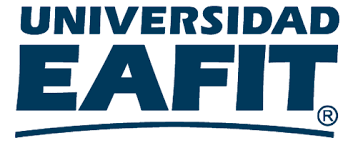 UNIVERSIDAD EAFITMedellín, Colombia    Última actualización: abril 2023RESUMENLa Escuela de Administración, Finanzas e Instituto Tecnológico es una universidad privada fundada en el año 1960. Actualmente cuenta con cuatro sedes (en Medellín, Bogotá, Pereira y Rionegro) y unos 13.000 estudiantes (10.000 de pregrado y 3.000 de postgrado). La oferta académica consiste en 25 pregrados, 44 especializaciones, 42 maestrías y 6 doctorados. Desde 2010 cuenta con la Acreditación Institucional de Alta Calidad.WEBhttps://www.eafit.edu.co/ INFORMACIÓN PARA ALUMNOS INTERNACIONALEShttps://www.eafit.edu.co/international/esp/estudiar-eafit/Paginas/como-aplicar.aspx ÁREAS CON CONVENIOConsulta las bases de la Convocatoria MNE de cada año en la página de movilidad en tu Secretaría Virtual.COORDINADORES ACADÉMICOSConsulta las bases de la Convocatoria MNE de cada año en la página de movilidad en tu Secretaría Virtual.IDIOMA DE LOS CURSOSEspañol e inglés. Se exige B2 a los estudiantes que se propongan cursar las materias en inglés. Consulta las bases de la Convocatoria MNE de cada año en la página de movilidad en tu Secretaría Virtual.DEADLINESEl estudiante debe tener en cuenta que resulta de vital importancia respetar las fechas límite establecidas por la Universidad de destino para el envío de toda la documentación necesaria. Éstas cambian en cada convocatoria por lo que es importante informarse periódicamente.Primer semestre: MarzoSegundo semestre: Septiembrehttp://www.eafit.edu.co/international/esp/estudiar-eafit/Paginas/calendario.aspxhttps://www.eafit.edu.co/admisiones/calendario-general/Paginas/inicio.aspx CALENDARIO ACADÉMICOPrimer semestre: Julio – NoviembreSegundo semestre: Enero – Juniohttps://www.eafit.edu.co/international/esp/estudiar-eafit/Paginas/calendario.aspx INFORMACIÓN ACADÉMICALa oferta académica puede consultarse a continuación:http://www.eafit.edu.co/international/esp/estudiar-eafit/Paginas/programas-academicos.aspxALOJAMIENTOLa universidad no tiene residencias estudiantiles dentro del campus universitario, pero cuenta con información de casas de familia que están dispuestas a recibir un estudiante de otra ciudad o país.Toda la información que ofrece la EAFIT sobre alojamiento se puede encontrar en: https://www.eafit.edu.co/international/eng/study-at-eafit/travel/Paginas/lodging.aspxSEGURO MÉDICOSe debe adquirir un seguro médico internacional en su país de origen, que cubra servicios de asistencia por enfermedad, accidente y repatriación sanitaria en caso de enfermedad o accidente. Dicho seguro debe entrar en vigencia la misma fecha de viaje a Colombia y culminar en la fecha de regreso a España. Hay que presentar una copia del mismo en la universidad de destino.https://www.eafit.edu.co/international/eng/study-at-eafit/travel/Paginas/Hospitals.aspx RECOMENDACIONES DE VIAJEAconsejamos encarecidamente a los estudiantes consultar las recomendaciones de viaje que ofrece el Ministerio de Asuntos Exteriores y Cooperación.https://www.exteriores.gob.es/Embajadas/bogota/es/ViajarA/Paginas/Recomendaciones-de-viaje.aspx 